ТЕХНИЧЕСКАЯ СПЕЦИФИКАЦИЯ
02.02.2012ТЕХНИЧЕСКАЯ СПЕЦИФИКАЦИЯ
02.02.2012Силиконовая грунтовкаСиликоновая грунтовка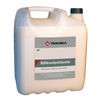  Увеличить 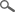 ТИПВодоразбавляемая, силиконовая грунтовка (концентрат). Увеличить ОБЛАСТЬ ПРИМЕНЕНИЯПредназначена для грунтования пористых, впитывающих воду неокрашенных поверхностей или окрашенных каменных поверхностей под фасадные краски, например, силиконовую краску "Финнгард" или другие органические фасадные краски, например, "Юки". Увеличить ОБЪЕКТЫ ПРИМЕНЕНИЯПрименяется для обработки фасадов жилых, торговых, промышленных, складских и др. зданий. Увеличить ТЕХНИЧЕСКИЕ ДАННЫЕ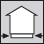 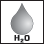 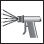 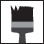 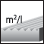 0,025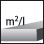 40,0254Класс эмиссии строительного материалаM1M1РасходРасход готового к применению раствора:
- на оштукатуренную поверхность 0,5–2 м²/л
- на бетонную поверхность 2–4 м²/л
Расход Силиконовой грунтовки (неразбавленной):
– на оштукатуренную поверхность 0,05–0,2 л/м²
– на бетонную поверхность 0,025–0,05 л/м²
На расход влияют такие свойства поверхности, как шероховатость, пористость и впитывающие свойства после предыдущей окраски, если таковая производилась.Расход готового к применению раствора:
- на оштукатуренную поверхность 0,5–2 м²/л
- на бетонную поверхность 2–4 м²/л
Расход Силиконовой грунтовки (неразбавленной):
– на оштукатуренную поверхность 0,05–0,2 л/м²
– на бетонную поверхность 0,025–0,05 л/м²
На расход влияют такие свойства поверхности, как шероховатость, пористость и впитывающие свойства после предыдущей окраски, если таковая производилась.Тара0,25 л, 1 л.0,25 л, 1 л.РастворительВодаВодаСоотношения смешивания1:9 или 1:19, в зависимости от цели применения. См. Разбавление.1:9 или 1:19, в зависимости от цели применения. См. Разбавление.Способ нанесенияНаносится кистью, распылением или щеткой.Наносится кистью, распылением или щеткой.Время высыхания, +23 °C при отн. влажн. воздуха 50 %2–5 часов. Обработанную поверхность окрасить не раньше, чем через сутки после грунтования.2–5 часов. Обработанную поверхность окрасить не раньше, чем через сутки после грунтования.АтмосферостойкостьХорошая. Предотвращает капиллярное проникновение дождевой воды и брызг в конструкцию. Пропускает влагу в виде пара изнутри здания. Уменьшает появление солей на поверхности строений и, таким образом, препятствует повреждению л/к пленки. Хорошая. Предотвращает капиллярное проникновение дождевой воды и брызг в конструкцию. Пропускает влагу в виде пара изнутри здания. Уменьшает появление солей на поверхности строений и, таким образом, препятствует повреждению л/к пленки. Сухой остаток100 %.100 %.ПлотностьОк. 1 кг/л.Ок. 1 кг/л.ХранениеЗащищать от мороза. Хранить концентрат в плотно закрытой таре. Температура хранения не должна превышать +30ºС. Жизнеспособность смешанного с водой, готового к применению раствора составляет 24 часа.Защищать от мороза. Хранить концентрат в плотно закрытой таре. Температура хранения не должна превышать +30ºС. Жизнеспособность смешанного с водой, готового к применению раствора составляет 24 часа.Код001 7100001 7100Сертификат соответствияСертификат соответствияСертификат соответствияСвидетельство о государственной регистрацииСвидетельство о государственной регистрацииСвидетельство о государственной регистрацииИНСТРУКЦИЯ ПО ИСПОЛЬЗОВАНИЮ ИЗДЕЛИЯУсловия при обработкеОбрабатываемая поверхность должна быть чистой и сухой. Температура должна быть не ниже +5 ºС и относительная влажность воздуха – не выше 80 %. 
Не наносить материал на мокрую или невпитывающую поверхность.Обрабатываемая поверхность должна быть чистой и сухой. Температура должна быть не ниже +5 ºС и относительная влажность воздуха – не выше 80 %. 
Не наносить материал на мокрую или невпитывающую поверхность.Предварительная подготовкаНеокрашенная поверхность: 
Новые бетонные и оштукатуренные поверхности перед обработкой должны успеть хорошо высохнуть и затвердеть. Поверхность тщательно очистить от пыли, загрязнений и известковых солей. Если проявление солей интенсивное и постоянное, поверхность не обрабатывать до устранения причины появления солей. Залитые в опалубку бетонные поверхности обработать механическим способом, например, пескоструйной очисткой, для достижения требуемого профиля. Находящийся на поверхности стеклообразный глянцевый цементный клей можно удалить, например, пескоструйной очисткой, механической очисткой стальной щеткой или очисткой под давлением с добавлением песка. 

Ранее окрашенная поверхность: 
Удалить шелушащиеся, отслаивающиеся и порошкообразные (напр., известковая краска) слои старой краски с окрашенной поверхности. Способ удаления выбирается в зависимости от прочности подложки и типа удаляемой краски (например, стальная щетка, промывка горячей водой или гидропескопромывка. Удалить также слабодержащуюся, хрупкую штукатурку или слои бетона. Возможные трещины железобетонной арматуры на бетонной поверхности раскрыть скоблением или шлифовальной машиной с диском и фланцем. Очистить обнаженный металл от ржавчины и произвести защитную окраску. Обработку очищенных участков бетонной поверхности произвести ремонтными растворами "Финнсеко", а оштукатуренной поверхности – цементно-известковой штукатурки. 
Если проявление солей интенсивное и постоянное, поверхность не обрабатывать до устранения причины появления солей. 
Обработку поверхностей, содержащих асбест, следует проводить, соблюдая меры по работе с асбестом, определенные в местном или национальном законодательстве (в Финляндии: Постановление Правительства 1380/1994 и связанные с ним положения 318/2006 и 863/2010).Неокрашенная поверхность: 
Новые бетонные и оштукатуренные поверхности перед обработкой должны успеть хорошо высохнуть и затвердеть. Поверхность тщательно очистить от пыли, загрязнений и известковых солей. Если проявление солей интенсивное и постоянное, поверхность не обрабатывать до устранения причины появления солей. Залитые в опалубку бетонные поверхности обработать механическим способом, например, пескоструйной очисткой, для достижения требуемого профиля. Находящийся на поверхности стеклообразный глянцевый цементный клей можно удалить, например, пескоструйной очисткой, механической очисткой стальной щеткой или очисткой под давлением с добавлением песка. 

Ранее окрашенная поверхность: 
Удалить шелушащиеся, отслаивающиеся и порошкообразные (напр., известковая краска) слои старой краски с окрашенной поверхности. Способ удаления выбирается в зависимости от прочности подложки и типа удаляемой краски (например, стальная щетка, промывка горячей водой или гидропескопромывка. Удалить также слабодержащуюся, хрупкую штукатурку или слои бетона. Возможные трещины железобетонной арматуры на бетонной поверхности раскрыть скоблением или шлифовальной машиной с диском и фланцем. Очистить обнаженный металл от ржавчины и произвести защитную окраску. Обработку очищенных участков бетонной поверхности произвести ремонтными растворами "Финнсеко", а оштукатуренной поверхности – цементно-известковой штукатурки. 
Если проявление солей интенсивное и постоянное, поверхность не обрабатывать до устранения причины появления солей. 
Обработку поверхностей, содержащих асбест, следует проводить, соблюдая меры по работе с асбестом, определенные в местном или национальном законодательстве (в Финляндии: Постановление Правительства 1380/1994 и связанные с ним положения 318/2006 и 863/2010).ГрунтованиеСмешанный с водой раствор наносится в большом количестве методом "мокрый по мокрому". Загрунтованная поверхность нуждается в покрывной окраске, которую можно произвести не ранее, чем через сутки после нанесения грунтовки. 

Перед обработкой защитить окна. Возможные брызги с окон незамедлительно смыть.Смешанный с водой раствор наносится в большом количестве методом "мокрый по мокрому". Загрунтованная поверхность нуждается в покрывной окраске, которую можно произвести не ранее, чем через сутки после нанесения грунтовки. 

Перед обработкой защитить окна. Возможные брызги с окон незамедлительно смыть.Разбавление1 часть "Силиконовой грунтовки" разводится либо в 9 частях, либо в 19 частях воды, в зависимости от цели применения. На прочных подложках, при желании улучшить водоотталкивающие свойства поверхности, разбавить состав из расчета 1:19 (в 1 часть "Силиконовой грунтовки" вводят 19 частей воды). 
При разбавлении смеси в соотношении 1:9 грунтовка обладает также свойствами укреплять подложку. Жизнеспособность смешанного раствора составляет 24 часа.1 часть "Силиконовой грунтовки" разводится либо в 9 частях, либо в 19 частях воды, в зависимости от цели применения. На прочных подложках, при желании улучшить водоотталкивающие свойства поверхности, разбавить состав из расчета 1:19 (в 1 часть "Силиконовой грунтовки" вводят 19 частей воды). 
При разбавлении смеси в соотношении 1:9 грунтовка обладает также свойствами укреплять подложку. Жизнеспособность смешанного раствора составляет 24 часа.Очистка инструментовРабочие инструменты промыть водой или моющим средством (например, "Пенсселипесу").Рабочие инструменты промыть водой или моющим средством (например, "Пенсселипесу").ОХРАНА ТРУДА Содержит полидиметилсилоксан и изо-октилтриметоксисилан. Раздражающее вещество. ОГНЕОПАСНЫЙ. РАЗДРАЖАЕТ КОЖУ. ОПАСНОСТЬ СЕРЬЕЗНОГО ПОВРЕЖДЕНИЯ ГЛАЗ. Избегать вдыхания паров растворителей. Обеспечить эффективную вентиляцию. Использовать соответствующие защитные перчатки и средства защиты глаз/лица. В случае попадания химиката в глаза немедленной промыть их большим количеством воды и обратиться к врачу. При попадании вовнутрь немедленно обратиться к врачу и показать данную этикетку или упаковку. Хранить в недоступном для детей месте. На продукт имеется паспорт техники безопасности.Паспорт техники безопасности Содержит полидиметилсилоксан и изо-октилтриметоксисилан. Раздражающее вещество. ОГНЕОПАСНЫЙ. РАЗДРАЖАЕТ КОЖУ. ОПАСНОСТЬ СЕРЬЕЗНОГО ПОВРЕЖДЕНИЯ ГЛАЗ. Избегать вдыхания паров растворителей. Обеспечить эффективную вентиляцию. Использовать соответствующие защитные перчатки и средства защиты глаз/лица. В случае попадания химиката в глаза немедленной промыть их большим количеством воды и обратиться к врачу. При попадании вовнутрь немедленно обратиться к врачу и показать данную этикетку или упаковку. Хранить в недоступном для детей месте. На продукт имеется паспорт техники безопасности.Паспорт техники безопасности 
Раздражающее вещество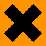 Содержит полидиметилсилоксан и изо-октилтриметоксисилан. Раздражающее вещество. ОГНЕОПАСНЫЙ. РАЗДРАЖАЕТ КОЖУ. ОПАСНОСТЬ СЕРЬЕЗНОГО ПОВРЕЖДЕНИЯ ГЛАЗ. Избегать вдыхания паров растворителей. Обеспечить эффективную вентиляцию. Использовать соответствующие защитные перчатки и средства защиты глаз/лица. В случае попадания химиката в глаза немедленной промыть их большим количеством воды и обратиться к врачу. При попадании вовнутрь немедленно обратиться к врачу и показать данную этикетку или упаковку. Хранить в недоступном для детей месте. На продукт имеется паспорт техники безопасности.Паспорт техники безопасности Содержит полидиметилсилоксан и изо-октилтриметоксисилан. Раздражающее вещество. ОГНЕОПАСНЫЙ. РАЗДРАЖАЕТ КОЖУ. ОПАСНОСТЬ СЕРЬЕЗНОГО ПОВРЕЖДЕНИЯ ГЛАЗ. Избегать вдыхания паров растворителей. Обеспечить эффективную вентиляцию. Использовать соответствующие защитные перчатки и средства защиты глаз/лица. В случае попадания химиката в глаза немедленной промыть их большим количеством воды и обратиться к врачу. При попадании вовнутрь немедленно обратиться к врачу и показать данную этикетку или упаковку. Хранить в недоступном для детей месте. На продукт имеется паспорт техники безопасности.Паспорт техники безопасности ОХРАНА ОКРУЖАЮЩЕЙ СРЕДЫ И УТИЛИЗАЦИЯ ОТХОДОВНе выливать в канализацию, водоем или на почву. Жидкие остатки передать в место сбора вредных отходов. Пустые, сухие банки можно вывезти на свалку – соблюдать местное законодательство. Не выливать в канализацию, водоем или на почву. Жидкие остатки передать в место сбора вредных отходов. Пустые, сухие банки можно вывезти на свалку – соблюдать местное законодательство. ТРАНСПОРТИРОВКАVAK/ADR 3 IIIVAK/ADR 3 III